An enthusiastic & ambitious individual who has a proven track record of achieving results in highly competitive environments. A true sales professional who is driven to hunt for new business and is mentally resilient enough to be able to push past rejection to results.I can enhance the performance of any business by using her energy, drive and commitment to succeed to build outstanding relationships with customers to bring up overall revenue growth.A highly accomplished professional bearing 17+ years of extended & challenging Managerial experience in Project Management, Customer Relations, Operations, Supply Chain Management & Product Development.ExperienceSales & Marketing ManagerSales & Marketing Dept: (Dec, 2017 – till date)Maximize sales performance through delivering an exceptional customer relation, people management and cost control.Generating	new	business	by	leveraging	existing	relationships,	prospecting, conducting market analysis and launching campaigns.Identifying and fulfilling customer requirements to its level best within the allotted territory.Maintaining good after sales relationships,Collaborate with executives in renewing and implementing new business programs to sustain and meet business unit growth.Market research and good relationships with clients.Accomplishments :Closed business worth average 100 MSR of new sales revenue in first half of 2018. Signed contracts worth 30MSR with various projects for supply of electric, solar and like equipments & materialsSales in ChargeCommercial Division (Dec, 2014 – Nov, 2017)Generate and report crucial & critical business information to executive managementIdentify business opportunities by identifying prospects & evaluating their position in the market; researching and analyzing sales optionsDirect every aspect of supply chain, production and delivery processes.Sell products by establishing contact and developing relationships with prospects; recommending solutionsLiaise between client and internal departments such as technical, production, finance and delivery divisions in particularMaintaining relationships with clients by providing support, information, and guidance; recommending profit and service improvements Identify product improvements or alternate products by remaining current on industry trends, market activities, and competitors.Ensuring staff complies with all company policies, procedures and addressing any shortfalls.Create market maps of target industry sectors and clients.Prepare reports by collecting, analyzing, and summarizing information. Maintaining quality service by establishing and enforcing organization standards and provide weekly/monthly reports to the division head on specific KPIs, pipeline business.Maintaining professional and technical knowledge by attending educational workshops; reviewing professional publications; establishing personal networks; benchmarking state-of-the-art practices; participating in professional societies.Ensuring to achieve monthly target and to achieve month on month growth in Business DevelopmentFollow up on customers who have shown specific interest in a particular product.Muhamedhakeem Sales & Marketing Managermuhamed_388271@2freemail.com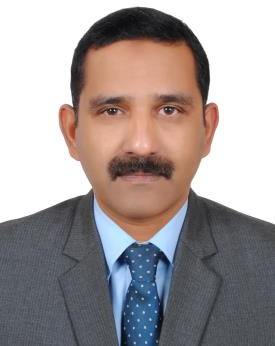 